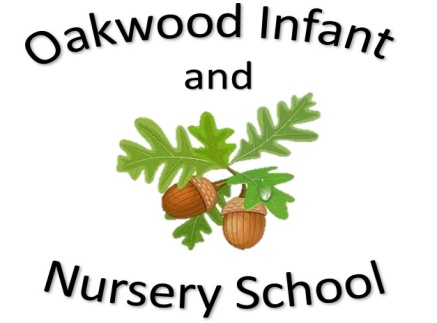 Sports Premium Funding – Budget Plan Apr 2019-Mar 2020Primary schools (including Infant schools) have been given Sports Premium funding to develop Physical Education and school sports. This funding is ring-fenced and therefore can only be spent on provision of PE and sport in schools, including training for staff.However, within that remit, we have had the freedom to choose how we feel our money will be best spent.The funding was calculated by the number of primary aged children between the ages of 5 and 11 years. We are expecting to receive £18276 from the PE Grant in this Financial Year.How we are spending the fundingWe have secured the services of a PE Coach who will not only provide good PE lessons for our children, but also model good practice in PE lessons for our Teachers. He will also run after school sports clubs which will be free of charge to parents. This will ensure that no pupil is prevented from taking part due to cost. One afternoon per week the PE Coach will work with pupils who are more abled in PE. The charge for this service is approximately £12,160In addition, we have appointed a Dance teacher for 3 sessions per week and an after school club. The charge for this service is approximately £8,930